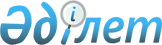 Об установлении зон санитарной охраны хозяйственно-питьевых водозаборов подземных вод на участке скважин № 902, № 903 Шадыксаевского месторождения в Карабалыкском районе
					
			Утративший силу
			
			
		
					Постановление акимата Костанайской области от 28 января 2013 года № 27. Зарегистрировано Департаментом юстиции Костанайской области 20 февраля 2013 года № 4025. Утратило силу постановлением акимата Костанайской области от 28 апреля 2022 года № 181
      Примечание РЦПИ.
      В тексте документа сохранена пунктуация и орфография оригинала.
      Сноска. Утратило силу постановлением акимата Костанайской области от 28.04.2022 № 181 (вводится в действие по истечении десяти календарных дней после дня его первого официального опубликования).
      В соответствии со статьями 39, 117 Водного кодекса Республики Казахстан от 9 июля 2003 года, статьей 27 Закона Республики Казахстан от 23 января 2001 года "О местном государственном управлении и самоуправлении в Республике Казахстан" акимат Костанайской области ПОСТАНОВЛЯЕТ:
      Сноска. Преамбула постановления с изменением, внесенным постановлением акимата Костанайской области от 14.03.2016 № 116 (вводится в действие по истечении десяти календарных дней после дня его первого официального опубликования).


      1. Установить зоны санитарной охраны хозяйственно-питьевых водозаборов подземных вод на участке скважин № 902, № 903 Шадыксаевского месторождения в Карабалыкском районе согласно приложению.
      2. Настоящее постановление вводится в действие по истечении десяти календарных дней после дня его первого официального опубликования.
      СОГЛАСОВАНО:
      Директор государственного
      учреждения "Департамент
      комитета государственного
      санитарно-эпидемиологического
      надзора Министерства
      здравоохранения Республики
      Казахстан по
      Костанайской области"
      __________ Б. Кенжебаев
      Начальник государственного
      учреждения "Тобол-Торгайская
      бассейновая инспекция
      по регулированию
      использования и охране
      водных ресурсов
      Комитета по водным
      ресурсам Министерства
      сельского хозяйства
      Республики Казахстан"
      ________ Г. Оспанбекова
      Начальник ГУ "Управление
      природных ресурсов и
      регулирования
      природопользования
      акимата
      Костанайской области"
      _______ К. Толеубаев
      Аким
      Карабалыкского района
      ________ Ф. Филиппов Зоны санитарной охраны хозяйственно-питьевых водозаборов подземных вод на участке скважин № 902, № 903 Шадыксаевского месторождения в Карабалыкском районе
      Примечание: границы зон санитарной охраны отражены в картографическом материале проекта "Санитарно-гидрологическое обоснование зон I, II, III поясов санитарной охраны питьевого водозабора подземных вод на участке скважин № 902, № 903 Шадыксаевского месторождения в Карабалыкском районе Костанайской области" (Заказчик государственное коммунальное предприятие "Жылу")
					© 2012. РГП на ПХВ «Институт законодательства и правовой информации Республики Казахстан» Министерства юстиции Республики Казахстан
				
      Аким области

Н. Садуакасов
Приложение
к постановлению акимата
от 28 января 2013 года
№ 27
Наимено-
вание
источни-
ка водо-
забора
Размеры зон санитарной охраны
Размеры зон санитарной охраны
Размеры зон санитарной охраны
Размеры зон санитарной охраны
Размеры зон санитарной охраны
Размеры зон санитарной охраны
Наимено-
вание
источни-
ка водо-
забора
I пояс
I пояс
II пояс
II пояс
III пояс
III пояс
Наимено-
вание
источни-
ка водо-
забора
Грани-
ца
Площадь
Грани-
ца
Площадь
Грани-
ца
Площадь
Скважины
№ 902,
№ 903
Радиус
- 50
метров
вокруг
каждой
сква-
жины
0,785
гектара
Радиус
- 143
метра
вокруг
каждой
сква-
жины
6,42
гектара
Радиус
- 1015
метров
вокруг
каждой
сква-
жины
323,5
гектара